PRIVACY NOTICE: Results including your name and age class will be published on the internet. We will store your contact details securely in case we need to contact you again in respect of this orienteering event or as required by our insurers. We will not otherwise use or divulge your details. 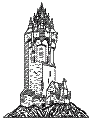 Full details in our privacy statement available at fvo.org.uk.PRIVACY NOTICE: Results including your name and age class will be published on the internet. We will store your contact details securely in case we need to contact you again in respect of this orienteering event or as required by our insurers. We will not otherwise use or divulge your details. Full details in our privacy statement available at fvo.org.uk.PRIVACY NOTICE: Results including your name and age class will be published on the internet. We will store your contact details securely in case we need to contact you again in respect of this orienteering event or as required by our insurers. We will not otherwise use or divulge your details. Full details in our privacy statement available at fvo.org.uk.PRIVACY NOTICE: Results including your name and age class will be published on the internet. We will store your contact details securely in case we need to contact you again in respect of this orienteering event or as required by our insurers. We will not otherwise use or divulge your details. Full details in our privacy statement available at fvo.org.uk.PRIVACY NOTICE: Results including your name and age class will be published on the internet. We will store your contact details securely in case we need to contact you again in respect of this orienteering event or as required by our insurers. We will not otherwise use or divulge your details. Full details in our privacy statement available at fvo.org.uk.PRIVACY NOTICE: Results including your name and age class will be published on the internet. We will store your contact details securely in case we need to contact you again in respect of this orienteering event or as required by our insurers. We will not otherwise use or divulge your details. Full details in our privacy statement available at fvo.org.uk.PRIVACY NOTICE: Results including your name and age class will be published on the internet. We will store your contact details securely in case we need to contact you again in respect of this orienteering event or as required by our insurers. We will not otherwise use or divulge your details. Full details in our privacy statement available at fvo.org.uk.PRIVACY NOTICE: Results including your name and age class will be published on the internet. We will store your contact details securely in case we need to contact you again in respect of this orienteering event or as required by our insurers. We will not otherwise use or divulge your details. Full details in our privacy statement available at fvo.org.uk.PRIVACY NOTICE: Results including your name and age class will be published on the internet. We will store your contact details securely in case we need to contact you again in respect of this orienteering event or as required by our insurers. We will not otherwise use or divulge your details. Full details in our privacy statement available at fvo.org.uk.  Name Club Club Start Class Class SI No.CourseCourse BOF No.If you are not a member of British Orienteering, please write your address and phone number overleaf, and tell us where you heard about the event.If you are not a member of British Orienteering, please write your address and phone number overleaf, and tell us where you heard about the event.If you are not a member of British Orienteering, please write your address and phone number overleaf, and tell us where you heard about the event.If you are not a member of British Orienteering, please write your address and phone number overleaf, and tell us where you heard about the event.If you are not a member of British Orienteering, please write your address and phone number overleaf, and tell us where you heard about the event.If you are not a member of British Orienteering, please write your address and phone number overleaf, and tell us where you heard about the event.If you are not a member of British Orienteering, please write your address and phone number overleaf, and tell us where you heard about the event.If you are not a member of British Orienteering, please write your address and phone number overleaf, and tell us where you heard about the event.If you are not a member of British Orienteering, please write your address and phone number overleaf, and tell us where you heard about the event. Hired SI Fee Paid Fee Paid Input Input✁Please take this slip to the start....Please take this slip to the start....Please take this slip to the start....Please take this slip to the start....Please take this slip to the start....Please take this slip to the start....Please take this slip to the start....Please take this slip to the start....Please take this slip to the start.... NameClassClass Course Start time Start timePRIVACY NOTICE: Results including your name and age class will be published on the internet. We will store your contact details securely in case we need to contact you again in respect of this orienteering event or as required by our insurers. We will not otherwise use or divulge your details. Full details in our privacy statement available at fvo.org.uk.PRIVACY NOTICE: Results including your name and age class will be published on the internet. We will store your contact details securely in case we need to contact you again in respect of this orienteering event or as required by our insurers. We will not otherwise use or divulge your details. Full details in our privacy statement available at fvo.org.uk.PRIVACY NOTICE: Results including your name and age class will be published on the internet. We will store your contact details securely in case we need to contact you again in respect of this orienteering event or as required by our insurers. We will not otherwise use or divulge your details. Full details in our privacy statement available at fvo.org.uk.PRIVACY NOTICE: Results including your name and age class will be published on the internet. We will store your contact details securely in case we need to contact you again in respect of this orienteering event or as required by our insurers. We will not otherwise use or divulge your details. Full details in our privacy statement available at fvo.org.uk.PRIVACY NOTICE: Results including your name and age class will be published on the internet. We will store your contact details securely in case we need to contact you again in respect of this orienteering event or as required by our insurers. We will not otherwise use or divulge your details. Full details in our privacy statement available at fvo.org.uk.PRIVACY NOTICE: Results including your name and age class will be published on the internet. We will store your contact details securely in case we need to contact you again in respect of this orienteering event or as required by our insurers. We will not otherwise use or divulge your details. Full details in our privacy statement available at fvo.org.uk.PRIVACY NOTICE: Results including your name and age class will be published on the internet. We will store your contact details securely in case we need to contact you again in respect of this orienteering event or as required by our insurers. We will not otherwise use or divulge your details. Full details in our privacy statement available at fvo.org.uk.PRIVACY NOTICE: Results including your name and age class will be published on the internet. We will store your contact details securely in case we need to contact you again in respect of this orienteering event or as required by our insurers. We will not otherwise use or divulge your details. Full details in our privacy statement available at fvo.org.uk.PRIVACY NOTICE: Results including your name and age class will be published on the internet. We will store your contact details securely in case we need to contact you again in respect of this orienteering event or as required by our insurers. We will not otherwise use or divulge your details. Full details in our privacy statement available at fvo.org.uk.Name Club Club Start Class Class SI No. Course Course BOF No.If you are NOT a member of British Orienteering, please write your name, address and phone number overleaf and tell us where you heard about the event.If you are NOT a member of British Orienteering, please write your name, address and phone number overleaf and tell us where you heard about the event.If you are NOT a member of British Orienteering, please write your name, address and phone number overleaf and tell us where you heard about the event.If you are NOT a member of British Orienteering, please write your name, address and phone number overleaf and tell us where you heard about the event.If you are NOT a member of British Orienteering, please write your name, address and phone number overleaf and tell us where you heard about the event.If you are NOT a member of British Orienteering, please write your name, address and phone number overleaf and tell us where you heard about the event.If you are NOT a member of British Orienteering, please write your name, address and phone number overleaf and tell us where you heard about the event.If you are NOT a member of British Orienteering, please write your name, address and phone number overleaf and tell us where you heard about the event.If you are NOT a member of British Orienteering, please write your name, address and phone number overleaf and tell us where you heard about the event. Hired SI Fee Paid Fee Paid Input Input✁Please take this slip to the start....Please take this slip to the start....Please take this slip to the start....Please take this slip to the start....Please take this slip to the start....Please take this slip to the start....Please take this slip to the start....Please take this slip to the start....Please take this slip to the start....NameClassClassCourseStart timeStart time